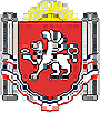 БОТАНИЧЕСКИЙ  СЕЛЬСКИЙ СОВЕТРАЗДОЛЬНЕНСКОГО РАЙОНАРЕСПУБЛИКИ КРЫМРЕШЕНИЕ30.11.2021 г.                              							 № 300О проекте решения «Об утверждении Порядка определения платы за использование земель или земельных участков, находящихся в муниципальной собственности, для возведения гражданами гаражей, являющихся некапитальными сооружениями»В соответствии с пунктом 2 статьи 39.36-1 Земельного кодекса Российской Федерации, Уставом муниципального образования Ботаническое сельское поселение Раздольненского района Республики Крым, Ботанический сельский совет Раздольненского района Республики Крым РЕШИЛ:	1.Утвердить проект решения «Об утверждении Порядка определения платы за использование земель или земельных участков, находящихся в муниципальной собственности, для возведения гражданами гаражей, являющихся некапитальными сооружениями».	2. Направить проект  решения «Об утверждении Порядка определения платы за использование земель или земельных участков, находящихся в муниципальной собственности, для возведения гражданами гаражей, являющихся некапитальными сооружениями» в прокуратуру Раздольненского района для проведения экспертизы на предмет  соответствия действующему законодательству.	3. Рассмотреть проект решения «Об утверждении Порядка определения платы за использование земель или земельных участков, находящихся в муниципальной собственности, для возведения гражданами гаражей, являющихся некапитальными сооружениями» после получения заключения  прокуратуры  Раздольненского района.	4. Обнародовать проект решения на официальном сайте администрации Ботанического сельского поселения (http://admbotanika.ru).Председатель Ботанического сельского совета – глава администрации Ботанического сельского поселения 				 М.А. ВласевскаяПРОЕКТБОТАНИЧЕСКИЙ  СЕЛЬСКИЙ СОВЕТРАЗДОЛЬНЕНСКОГО РАЙОНАРЕСПУБЛИКИ КРЫМРЕШЕНИЕ00.00.2021 г.                              							 № 000Об утверждении Порядка определения платы за использование земель или земельных участков, находящихся в муниципальной собственности, для возведения гражданами гаражей, являющихся некапитальными сооружениями В соответствии с пунктом 2 статьи 39.36-1 Земельного кодекса Российской Федерации, Уставом муниципального образования Ботаническое сельское поселение Раздольненского района Республики Крым, Ботанический сельский совет Раздольненского района Республики Крым, РЕШИЛ: 	1. Утвердить Порядок определения платы за использование земель или земельных участков, находящихся в муниципальной собственности, для возведения гражданами гаражей, являющихся некапитальными сооружениями согласно приложения 1. 2.  Решение обнародовать путём размещения на информационном стенде Ботанического сельского совета расположенного по адресу: с.Ботаническое, ул.Победы, д.1А и  на официальном сайте администрации Ботанического сельского поселения (http://admbotanika.ru).3. Контроль за исполнением настоящего постановления оставляю за собой. Председатель Ботаническогосельского совета – глава администрации Ботанического сельского поселения                                     М.А. ВласевскаяПриложение 1к решению Ботаническогосельского совета Раздольненскогорайона Республики Крымот 00.00.2021 № 000ПОРЯДОКопределения платы за использование земель или земельных участков, находящихся в муниципальной собственности, для возведения гражданами гаражей, являющихся некапитальными сооружениямиНастоящий Порядок определения платы за использование земель или земельных участков, находящихся в муниципальной собственности для возведения гражданами гаражей, являющихся некапитальными сооружениями (далее – Порядок) регламентирует процедуру определения размера платы за использование земель или земельных участков, находящихся в государственной собственности в целях возведения гражданами гаражей, являющихся некапитальными сооружениями.Действие настоящего Порядка не распространяется на использование земель или земельных участков, находящихся в муниципальной собственности, для стоянки технических или других средств передвижения инвалидов вблизи их места жительства.Органом местного самоуправления, уполномоченным на расчет платы за использование земель или земельных участков, находящихся в муниципальной собственности, для возведения гражданами гаражей, являющихся некапитальными сооружениями, является администрация Ботанического сельского поселения Раздольненского района Республики Крым.Решение о выдаче или об отказе в выдаче разрешения на использование земель или земельных участков, находящихся в муниципальной собственности, для возведения гражданами гаражей, являющихся некапитальными сооружениями, принимается уполномоченным органом в сроки, установленные административным регламентом предоставления муниципальной услуги по выдаче разрешения на использование земель или земельных участков.В случае принятия решения о выдаче разрешения к разрешению прикладывается квитанция об оплате размещения объекта.Если иное не установлено законодательством Российской Федерации, законодательством Республики Крым, определение размера платы за использование земель или земельных участков, находящихся в муниципальной собственности для возведения гражданами гаражей, являющихся некапитальными сооружениями осуществляется по формуле: РРпл = Апл / 12 x М, где: РРпл - размер платы за использование земель или земельных участков;Апл - размер годовой арендной платы, рассчитанный в соответствии с частью 2 Положения о порядке определения размера арендной платы, платы за установление сервитута, в том числе публичного, платы за проведение перераспределения земельных участков, размера цены продажи, размера рыночной стоимости земельных участков, предоставления рассрочки платежа при выкупе и реструктуризации задолженности по арендной плате за пользование земельными участками, находящимися в собственности муниципального образования Ботаническое сельское поселение Раздольненского  района Республики Крым утверждённое постановлением администрации Ботанического  сельского поселения от 04.06.2020 г. № 106;М - количество месяцев, на которое выдается разрешение на использование земель или земельных участков.Оплата использования земель или земельных участков производится единовременно в течение 30 календарных дней с момента выдачи разрешения либо с момента получения уведомления от уполномоченного органа о необходимости произвести оплату стоимости получения разрешения. Расчет размера платы за использование земельных участков, находящихся в собственности Ботанического сельского поселения, осуществляется администрацией Ботанического сельского поселения.В случае досрочного прекращения действия разрешения внесенная за него плата не подлежит возврату.